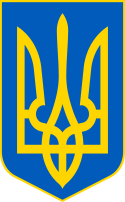 У К Р А Ї Н ААВАНГАРДІВСЬКА СЕЛИЩНА  РАДАОВІДІОПОЛЬСЬКОГО РАЙОНУ ОДЕСЬКОЇ ОБЛАСТІР І Ш Е Н Н Я    Розглянувши заяву гр. Тільтікова Олега Юрійовича про надання дозволу на розробку технічної документації із землеустрою щодо встановлення (відновлення) меж земельної ділянки за адресою: с.Прилиманське,                           вул. Центральна, 220, а також додані до заяви обгрунтовуючі матеріали, враховуючи рекомендацій Постійної комісії селищної ради з питань земельних відносин, природокористування, охорони пам’яток, історичного середовища та екологічної політики, керуючись п. 34 ч. 1 ст.26 Закону України «Про місцеве самоврядування в Україні», ст.ст.12, 40, 81, 116, 118, 120, 121, 122 Земельного кодексу України, ст. ст.19, 25, 55 Закону України «Про землеустрій», Авангардівська селищна рада вирішила:1. Надати громадянину України Тільтікову Олегу Юрійовичу дозвіл на розроблення технічної документацію із землеустрою щодо встановлення (відновлення) меж земельної ділянки в натурі (на місцевості) орієнтовною площею 0,08 га з цільовим призначенням для будівництва і обслуговування житлового будинку, господарських будівель і споруд (присадибна ділянка) (код КВЦПЗ 02.01), місце розташування якої: Одеська область, Одеський район, с. Прилиманське, вул. Центральна, 220.2. Громадянину Тільтікову О.Ю. замовити у ліцензованій землевпорядній організації розроблення технічної документації із землеустрою.3. Оплату за виконання робіт із розроблення технічної документації із землеустрою здійснити за рахунок гр. Тільтікова О.Ю.4. Громадянину Тільтікову О.Ю. та землевпорядній організації по закінченню робіт щодо інвентаризації земель, подати до селищної ради звіт, виготовлений відповідно до чинного законодавства.№ 2706 -VІІІвід 15.03.20245. Контроль за виконанням рішення покласти на постійну комісію з питань земельних відносин, природокористування, охорони пам’яток, історичного середовища та екологічної політики.Селищний голова                                                      Сергій  ХРУСТОВСЬКИЙ№ 2706 -VІІІвід 15.03.2024Про надання гр. Тільтікову О.Ю. дозволу на розроблення технічної документації із землеустрою щодо встановлення (відновлення) меж земельної ділянки в натурі (на місцевості)